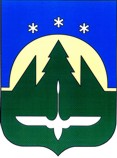 Муниципальное образованиеХанты-Мансийского автономного округа – Югрыгородской округ город Ханты-МансийскДУМА  ГОРОДА  ХАНТЫ-МАНСИЙСКАРЕШЕНИЕ№ 54-VI РД							                                                       Принято										   16 декабря 2016 годаО внесении изменений в Решение Думы городаХанты-Мансийска от 29 июня 2012 года № 255                         «О Положении о порядке управления и распоряжения имуществом, находящимся в муниципальной собственности города Ханты-Мансийска»Рассмотрев проект изменений в Решение Думы города Ханты-Мансийска от 29 июня 2012 года № 255 «О Положении о порядке управления и распоряжения имуществом, находящимся в муниципальной собственности города Ханты-Мансийска» (в редакции решений Думы города Ханты-Мансийска от 03 декабря 2012 года  №309-V РД, от 26 апреля 2013 года №378-V РД, от 30 сентября 2013 года №427-V РД, от 28 марта 2014 года №495-V РД, от 25 декабря 2015 года №770-V РД), руководствуясь частью 1 статьи 69 Устава города Ханты-Мансийска, Дума города Ханты-Мансийска РЕШИЛА:1. Внести изменения в Решение Думы города Ханты-Мансийска от 29 июня 2012 года № 255 «О Положении о порядке управления и распоряжения имуществом, находящимся в муниципальной собственности города Ханты-Мансийска» согласно приложению к настоящему Решению.2. Настоящее Решение вступает после дня его официального опубликования.Председатель                                                            Исполняющий полномочияДумы города                                                              Главы городаХанты-Мансийска                                                   Ханты-Мансийска_____________  К.Л. Пенчуков                                  ____________Н.А. ДунаевскаяПодписано                                                                         Подписано16 декабря 2016 года                                                      20 декабря 2016 годаПриложениек Решению Думы города Ханты-Мансийскаот 20 декабря 2016 года № 54-VI РДИзмененияв Решение Думы города Ханты-Мансийска от 29 июня 2012 года № 255 «О Положении о порядке управления и распоряжения имуществом, находящимся в муниципальной собственности города Ханты-Мансийска»В приложении к Решению Думы города Ханты-Мансийска от 29 июня 2012 года № 255 «О Положении о порядке управления и распоряжения имуществом, находящимся в муниципальной собственности города Ханты-Мансийска»:1.Пункт 1 статьи 1 изложить в следующей редакции:«1.Настоящее Положение определяет порядок управления и распоряжения имуществом, находящимся в муниципальной собственности (далее - муниципальное имущество) муниципального образования Ханты-Мансийского автономного округа - Югры городской округ город Ханты-Мансийск (далее - город Ханты-Мансийск), а также полномочия органов местного самоуправления города Ханты-Мансийска в сфере управления и распоряжения муниципальным имуществом.».2.Пункт 2 статьи 4 признать утратившим силу.3.Пункт 8 статьи 5 изложить в следующей редакции:«8) принимает решения об учреждении органов Администрации города в качестве юридических лиц в форме муниципального казенного учреждения и утверждает Положения о них по представлению Главы города Ханты-Мансийска (далее – Глава города);».4.Пункт 8 статьи 9 изложить в следующей редакции:«8. Муниципальное бюджетное учреждение без согласия органа Администрации города Ханты-Мансийска, уполномоченного в сфере управления муниципальным имуществом, не вправе распоряжаться особо ценным движимым имуществом, закрепленным за ним в порядке, установленном настоящим Положением или приобретенным бюджетным учреждением за счет средств, выделенных ему собственником на приобретение такого имущества, а также недвижимым имуществом.Остальным находящимся на праве оперативного управления имуществом муниципальное бюджетное учреждение вправе распоряжаться самостоятельно, если иное не установлено федеральным законом».5.Пункт 9 статьи 9 изложить в следующей редакции:«9. Муниципальное автономное учреждение без согласия органа Администрации города Ханты-Мансийска, уполномоченного в сфере управления муниципальным имуществом, не вправе распоряжаться недвижимым имуществом и особо ценным движимым имуществом, закрепленными за ним учредителем или приобретенными муниципальным автономным учреждением за счет средств, выделенных ему учредителем на приобретение этого имущества. Остальным имуществом, в том числе недвижимым имуществом, автономное учреждение вправе распоряжаться самостоятельно, если иное не установлено федеральным законом.».  6.Статью 9 дополнить пунктом 9.1 следующего содержания:«9.1. Муниципальное автономное учреждение вправе с согласия органа Администрации города Ханты-Мансийска, уполномоченного в сфере управления муниципальным имуществом, вносить недвижимое имущество, закрепленное за ним в порядке, установленном настоящим Положением, или приобретенное муниципальным автономным учреждением за счет средств, выделенных ему учредителем на приобретение этого имущества, а также находящееся у муниципального автономного учреждения особо ценное движимое имущество в уставный (складочный) капитал других юридических лиц или иным образом передавать это имущество другим юридическим лицам в качестве их учредителя или участника, если иное не установлено федеральным законом.».7.Пункт 4 статьи 16 изложить в следующей редакции:«4. Подготовка прогнозного плана (программы) возлагается на орган Администрации города Ханты-Мансийска, уполномоченный в сфере управления муниципальным имуществом, и представляется Главой города в Думу города до начала очередного финансового года.».8.Пункт 2 статьи 17 изложить в следующей редакции:«2. Орган Администрации города Ханты-Мансийска, уполномоченный в сфере управления муниципальным имуществом, совместно с другими органами Администрации города Ханты-Мансийска обеспечивает подготовку предложений по объектам муниципального имущества, подлежащего передаче, и представляет их на рассмотрение Главе города.».9.Пункт 11 статьи 20 изложить в следующей редакции:«11. Перезаключение договора безвозмездного пользования, заключенного без проведения торгов, на новый срок на прежних условиях производится органом Администрации города Ханты-Мансийска, уполномоченным в сфере управления муниципальным имуществом, по письменному согласованию с Главой города. При этом принятие муниципального правового акта Администрации города Ханты-Мансийска не требуется.».10.Статью 24 изложить в следующей редакции: «Статья 24. Передача муниципального имущества по концессионному соглашению1.Заключение концессионных соглашений в отношении имущества муниципальной казны осуществляется в порядке, установленном законодательством, с учетом заключения комиссии, создаваемой Администрацией города.       2.По концессионному соглашению концедентом является муниципальное образование города Ханты-Мансийск в лице Администрации города Ханты-Мансийска.3. Решение о заключении концессионного соглашения, на основании которого проводится конкурс на право заключения концессионного соглашения, принимает Администрация города Ханты-Мансийска. Решение должно содержать существенные условия концессионного соглашения.4. В целях заключения концессионного соглашения Глава города назначает должностное лицо или орган Администрации города Ханты-Мансийска, ответственное за заключение концессионного соглашения в установленном порядке, и с учетом действующего законодательства определяет сроки выполнения поручения.5. Должностное лицо или орган, указанные в пункте 4 настоящей статьи, обеспечивают в установленные сроки проведение конкурса, заключение и контроль за исполнением концессионного соглашения.».11.Пункт 1 статьи 27 изложить в следующей редакции: «1. Должностные лица органов местного самоуправления по вопросам эффективности управления и распоряжения муниципальной собственностью подотчетны Думе города Ханты-Мансийска и несут персональную ответственность за исполнение возложенных полномочий.».